АНКЕТАНа каком курсе ты учишься в настоящий момент? (Поставь любой знак)Куришь ли ты?Ежедневно	        2. Нерегулярно        3. Не курюКак часто ты курил(а) в течение последних 30 дней?1. Ни разу  2. Меньше 1 сигареты в неделю  3. Меньше 1 сигареты в день 4. 1-5 сигарет в день  5. 6-10сигарет в день  6. 11-20 сигарет в день7. Более 20 сигарет в деньПытался (ась) ли ты бросить курить ?1. Пытался и бросил (а)  2. Да, пытался, но не смог(ла)3. Нет, не пытался (ась), курю 4. Не пытался(ась), т.к. Не курюПил(а) ли ты когда-нибудь алкогольные напитки (пиво или вино, или водку, или алкогольный коктейль, или коньяк)?1. Да                                                         2. НетВспомни последние 30 дней. Сколько раз ты пил(а) следующие алкогольные напитки? (отметь по одному ответу в каждой строке)Бывал(а) литы сильно пьян (а)? Если да, то сколько раз? (последние 30 дней) (отметь по одному ответу в каждой строке)Употреблял ли ты какие-нибудь из ниже перечисленных веществ? Если да -сколько раз? (отметь по одному ответу в каждой строке)123456Число раз01-23-56-910-1920-3940 и болееПиво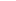 ВиноКрепкие напиткиЧисло раз01-23-56-910-1920-3940 и болееЗа всю жизньЗа последние 12 месяцевЗа последние 30 днейЧисло раз01-23-56-910-1920-3940 и болееТранквилизаторы или нейролептики (реланиум, диазепам, трамадол, др.) - без назначения врачаАмфетамины (или «скорость»)ГаллюциногеныГероинГашиш, марихуанаКокаин